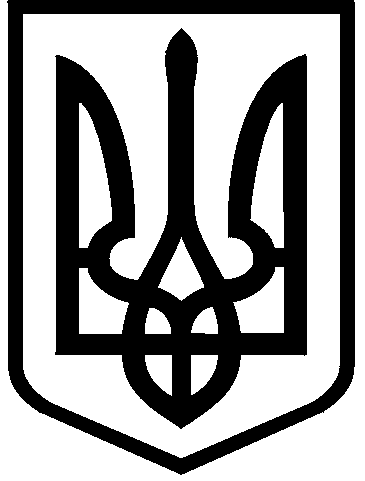 КИЇВСЬКА МІСЬКА РАДАVІІІ СКЛИКАННЯПОСТІЙНА КОМІСІЯ З ПИТАНЬ ДОТРИМАННЯ ЗАКОННОСТІ, ПРАВОПОРЯДКУ ТА ЗАПОБІГАННЯ КОРУПЦІЇ  01044, м. Київ, вул. Хрещатик, 36                                                               тел./факс 202-76-88                                                                                                                                                                                                                                                                                                                               вул. Хрещатик, 36                                      (зала засідань 514, 5-й поверх10-00)        Проєкт	Порядок деннийзасідання постійної комісії Київської міської ради з питань дотримання законності, правопорядку та запобігання корупції16.09.2020Про формування списків присяжних районних судів міста Києва        1. Про розгляд заяви Рейдалова Євгена Вікторовича про обрання до складу присяжних Голосіївського районного суду міста Києва (вх. від 19.08.2020 № 08/Р-3148) (Доповідач:Олег Бондарчук).         2. Про розгляд заяви Римара Андрія Петровича про обрання до складу присяжних Деснянського районного суду міста Києва (вх. від 13.08.2020 № 08/Р-3055) (Доповідач:Олег Бондарчук).         3. Про розгляд заяви Шумової Олени Миколаївни про обрання до складу присяжних Деснянського районного суду міста Києва (вх. від 17.08.2020 № 08/Ш-3107) (Доповідач:Олег Бондарчук).         4. Про розгляд заяви  Берези Інни Іванівни про обрання до складу присяжних Дніпровського районного суду міста Києва (вх. від 09.09.2020 № 08/Б-3445) (Доповідач:Олег Бондарчук).         5. Про розгляд заяв  Бакала Володимира Миколайовича про обрання до складу присяжних Дніпровського районного суду міста Києва (вх. від 20.07.2020 №08/Б-2754; від 25.08.2020 № 08/Б-3208) (Доповідач:Олег Бондарчук).         6. Про розгляд заяв Блащука Володимира Юрійовича про обрання до складу присяжних Дніпровського районного суду міста Києва (вх. від 30.07.2020 № 08/Б-2886; від 09.09.2020 № 08/Б-3446) (Доповідач:Олег Бондарчук).         7. Про розгляд заяви  Брагінець Оксани Вікторівни про обрання до складу присяжних Дніпровського районного суду міста Києва (вх. від 08.09.2020 № 08/Б-3421) (Доповідач:Олег Бондарчук).         8. Про розгляд заяви  Васильєвої Галини Іванівни про обрання до складу присяжних Дніпровського районного суду міста Києва (вх. від 08.09.2020 № 08/В-3434) (Доповідач:Олег Бондарчук).         9. Про розгляд заяви  Городецької Олени Миколаївни про обрання до складу присяжних Дніпровського районного суду міста Києва (вх. від 13.08.2020 № 08/Г-3058) (Доповідач:Олег Бондарчук).         10. Про розгляд заяви  Можарівського Ярослава Анатолійовича про обрання до складу присяжних Дніпровського районного суду міста Києва (вх. від 08.09.2020 № 08/М-3435) (Доповідач:Олег Бондарчук).         11. Про розгляд заяви  Слободенко Жанни Миколаївни про обрання до складу присяжних Дніпровського районного суду міста Києва (вх. від 06.08.2020 № 08/С-2961) (Доповідач:Олег Бондарчук).         12. Про розгляд заяви Цвіка Григорія Йосиповича про обрання до складу присяжних Дніпровського районного суду міста Києва (вх. від 09.09.2020 № 08/Ц-3449) (Доповідач:Олег Бондарчук).         13. Про розгляд заяви  Ярового Євгена Михайловича про обрання до складу присяжних Дніпровського районного суду міста Києва (вх. від 07.08.2020 № 08/Я-2967) (Доповідач:Олег Бондарчук).         14. Про розгляд заяви  Ярути Наталії Валентинівни про обрання до складу присяжних Дніпровського районного суду міста Києва (вх. від 11.08.2020 № 08/Я-3012) (Доповідач:Олег Бондарчук).         15. Про розгляд заяви Ліски Валерії Антонівни про обрання до складу присяжних Святошинського районного суду міста Києва (вх. від 28.08.2020 № 08/Л-3247) (Доповідач:Олег Бондарчук).         16. Про розгляд заяви Козоріза Юрія Сергійовича про обрання до складу присяжних Солом’янського районного суду міста Києва (вх. від 17.08.2020 № 08/К-3108) (Доповідач:Олег Бондарчук).         17. Про розгляд заяви Василенко Ганни Володимирівни про обрання до складу присяжних Солом’янського районного суду міста Києва (вх. від 10.09.2020 № 08/В-3490) (Доповідач:Олег Бондарчук).        18. Про розгляд заяви Барковської Олени Сергіївни про обрання до складу присяжних Оболонського районного суду міста Києва (вх. від 28.07.2020 № 08/Б-2861) (Доповідач:Олег Бондарчук).         19. Про розгляд заяви Рудої Ольги Олександрівни про обрання до складу присяжних Оболонського районного суду міста Києва (вх. від 28.08.2020 № 08/Р-3243) (Доповідач:Олег Бондарчук).         20. Про повторний розгляд заяви Вовка Олексія Івановича про обрання до складу присяжних Печерського районного суду міста Києва (вх. від 09.09.2020 № 08/В-3454) (Доповідач:Олексій Вовк).         21. Про повторний розгляд заяви Матвієнка Олександра Анатолійовича про обрання до складу присяжних Печерського районного суду міста Києва (вх. від 08.09.2020 № 08/М-3432) (Доповідач: Олександр Матвієнко). Про розгляд проєктів рішень Київської міської ради        22. Про підготовку та розгляд проєкту рішення Київської міської ради «Про внесення змін у додаток до рішення Київської міської ради від 19.12.2019 № 506/8079 «Про затвердження списку присяжних Голосіївського районного  суду міста Києва» (Доповідач: Олег Бондарчук).        23. Про підготовку та розгляд проєкту рішення Київської міської ради «Про внесення змін у додаток до рішення Київської міської ради від № від 12.03.2020 № 235/8405 «Про затвердження списку присяжних Деснянського районного  суду міста Києва» (Доповідач: Олег Бондарчук).        24. Про підготовку та розгляд проєкту рішення Київської міської ради «Про затвердження списку присяжних Дніпровського районного суду міста Києва» (Доповідач: Олег Бондарчук).        25. Про підготовку та розгляд проєкту рішення Київської міської ради «Про внесення змін у додаток до рішення Київської міської ради від № 07.07.2020 № 23/9102 «Про затвердження списку присяжних Святошинського районного  суду міста Києва» (Доповідач: Олег Бондарчук).        26. Про підготовку та розгляд проєкту рішення Київської міської ради «Про внесення змін у додаток до рішення Київської міської ради від 12.03.2020 № 233/8403 «Про затвердження списку присяжних Солом’янського районного  суду міста Києва» (Доповідач: Олег Бондарчук).        27. Про підготовку та розгляд проєкту рішення Київської міської ради «Про внесення змін у додаток до рішення Київської міської ради від 06.02.2020 № 3/8173 «Про затвердження списку присяжних Оболонського районного суду міста Києва» (Доповідач: Олег Бондарчук).Про розгляд депутатських звернень депутатів Київської міської ради28. Про розгляд депутатського звернення депутата Київської міської ради Юрія Сиротюка щодо можливого перевищення повноважень керівником Київського міського Центру соціальної, професійної та трудової реабілітації інвалідів під час виконання своїх службових обов’язків (від 10.09.2020 № 08/19933)  (Доповідачі: Юрій Сиротюк, Василь Стрільчик, Оксана Вербовська).РізнеГолова комісії                                                                            Олег БОНДАРЧУК